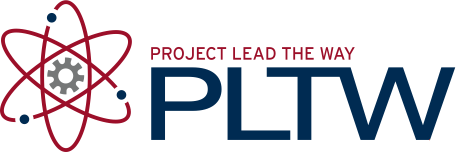 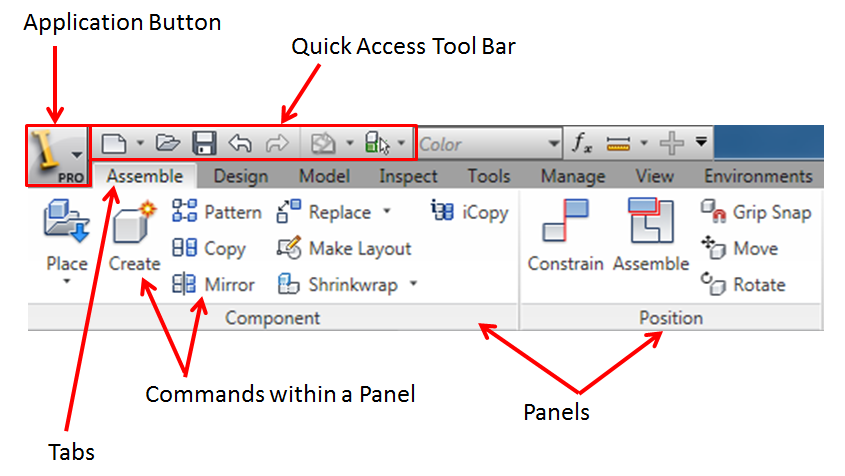 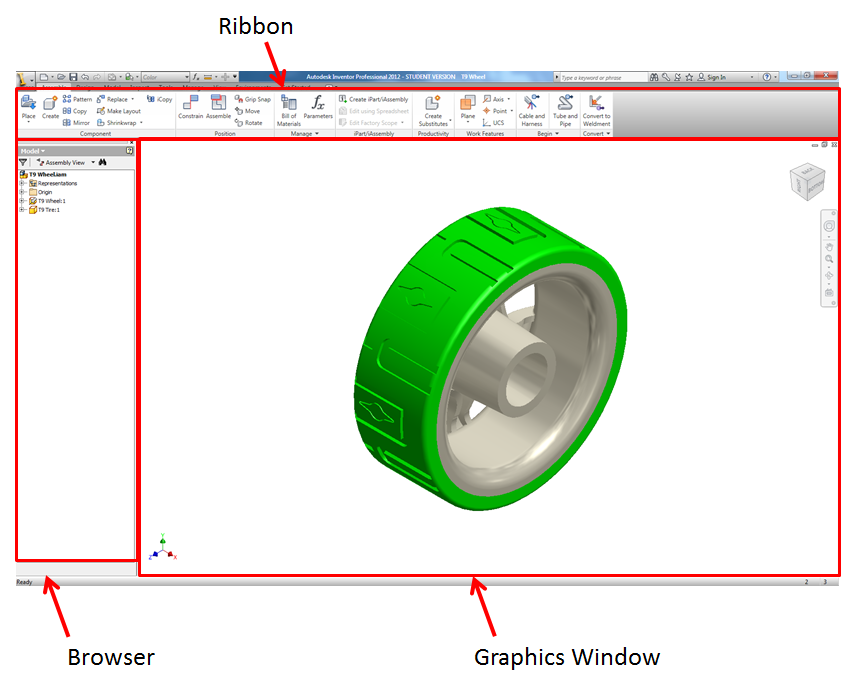 Activity 4.1f Software Modeling Introduction Reference